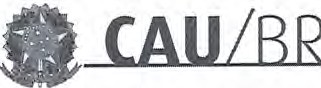 PO RT ARIA GERÊNCIA GERAL Nº 02, DE 08 DE JANEIRO DE 2018Promove substituição temporária no Quadro de Pessoal Efetivo do CAU/BR, e dá outras providências.O Gerente Geral do Conselho de Arquitetura e Urbanismo do Brasil (CAU/BR,) no uso das atribuições que lhe confere a Portaria PRES nº 55, de 21 de fevereiro de 2014, atendendo ao disposto na Portaria Normativa nº 33, de 17 de abril de 2015, combinada com a Portaria Normativa nº 48, de 11 de agosto de 2016, e tendo em vista o contido no Memorando nº 55/2017 - GG de 22 de dezembro de 2017.RESOLVE:Art. 1º. Promover a seguinte substituição temporária no Quadro de Pessoal Efetivo  do CAU/BR:SUBSTITUÍDO:SUBST ITUTO:Art. 2º. Esta Portaria entra em vigor nesta data.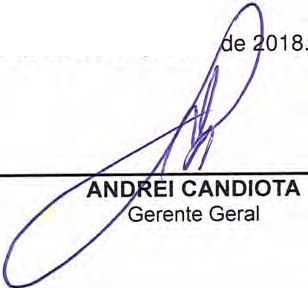 Brasília, 08 de janeirosetor comercialSul (SCS). Quadra 2, Bloco e - Ed. Serra Dourada, Sala 401 a 409 I CEP: 70.300·902 Sras i!ía/ Of I Telefone: (61) 3204·9500WWW .ca ub r.gov. br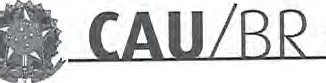 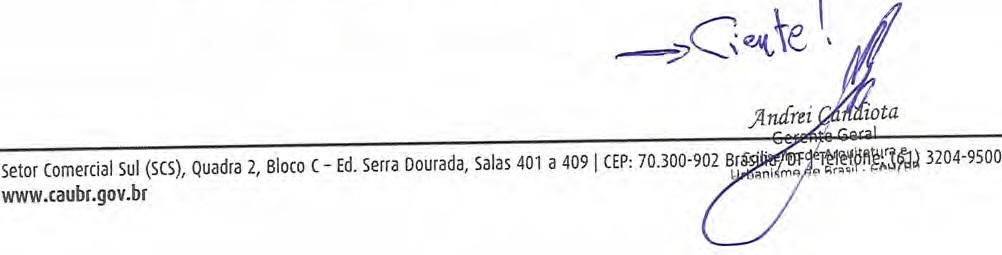 Memo CAU/BR nº. 055/2017- PRESBrasília, 22 de dezembro de 2017.Ao Gerente GeralAssunto: Substituição interna de funçõesPrezado Senhor,Para os fins da Portaria Normativa CAU/BR nº 33, de 17 de abril de 2015, combinada com a Portaria Normativa CAU/BR nº 48, de 11 de agosto de 2016, informo o seguinte afastamento e a substituição de pessoal a serviço do Gabinete da Presidência:Neste período, Stella Carrion Teruel fará a substituição cumulativa desempenhando as atividades do emprego de provimento efetivo originário relacionado às atividades do Gabinete da Presidência.Por fim, ressalta-se que a referida substituição atende também aos requisitos do artigo 2º, parágr e ,. aP · Normativa nº 33, de 17 de abril de 2015.CIENTE:	-	)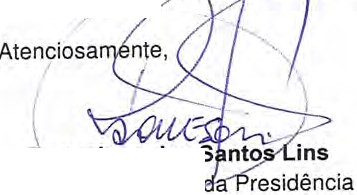 Q L-1_	/Stella Carrion TeruelAnalista TécnicaNome: Sara Ricardo Brazão de LimaEmprego: Profissional Analista Superior - Analista TécnicaLotação: Gabinete da PresidênciaSalário: R$ 8.355,02Período de Afastamento: 08/01/2018 a 26/01/2018Nome: Stella Carrión TeruelEmprego: Profissional Analista Superior - Analista TécnicaLotação: Gerência GeralPeríodo de substituição: 08/01/2018 a 26/01/2018Remuneração por substituição:[	] Remuneração correspondente ao emprego objeto da substituição(Portaria Normativa nº 48, de 11/08/2016,art. 3º e Portaria Normativa nº 33, de 17/04/2015, art.3°, inciso li).[ X ] Gratificação de 30% (trinta por cento) do salário base do substituído(Portaria Normativa nº 48, de 11/08/2016, art. 3º e Portaria Normativa nº 33, de 17/04/2015, art.3°, inciso n.Substituído: Sara Ricardo Brazão de LimaEmprego: PAS 21 - Analista TécnicaLotação: Gabinete da PresidênciaSalário: R$ 8.355,02Motivo: FériasPeríodo: 19 diasTermo inicial: 08/01/2018Termo final: 26/01/2018Substituto: Stella Carrión TeruelEmprego: PAS 21 -Analista TécnicaLotação: Gerência Geral